AGRUPAMENTO DE ESCOLAS Nº 2 DE ABRANTES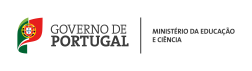 12ºB/E (2017/2018)			Textos de ApoioO que é Epicurismo:Epicurismo é um sistema filosófico, que prega a procura dos prazeres moderados para atingir um estado de tranquilidade e de libertação do medo, com a ausência de sofrimento corporal pelo conhecimento do funcionamento do mundo e da limitação dos desejos. Já quando os desejos são exacerbados podem ser fonte de perturbações constantes, dificultando o encontro da felicidade que é manter a saúde do corpo e a serenidade do espírito.Epicurismo é um sistema da filosofia criado por um filósofo ateniense chamado Epicuro de Samos no século IV a.C. Existem vários fundamentos básicos do Epicurismo, porém, se distingue o desejo para encontrar a felicidade, buscar a saúde da alma, lembrando que o sentido da vida é o prazer, objetivo imediato de cada ação humana considerando sem sentido as angústias em relação à morte, e a preocupação com o destino.No Epicurismo o prazer deve ser sereno e calmo. Os seguidores do Epicurismo são chamados de epicuristas, e seu seguidor deve procurar evitar a dor e as perturbações, levar uma vida longe das multidões, porém não solitário, dos luxos excessivos, se colocando em harmonia com a natureza e desfrutando da paz. Outro valor defendido pelo Epicurismo e seus defensores é a amizade. A amizade traz uma grande felicidade para as pessoas já que a convivência ocasiona uma troca sempre saudável de pensamentos e opiniões enriquecendo as relações.Estoicismo:O estoicismo é uma doutrina da filosofia nascida na Grécia, que afirma que todo o universo é governado por uma razão universal divina que ordena todas as coisas, onde tudo surge a partir dele e de acordo com ele. O estoicismo propõe que os indivíduos vivam de acordo com a lei racional da natureza e aconselha a indiferença.O estoicismo possui duas consequências éticas: uma é que a pessoa deve viver conforme a natureza, e a segunda é que homem sábio torna-se livre e feliz quando não se deixa escravizar pelas paixões e pelas coisas externas.http://www.significados.com.br/epicurismo/ 